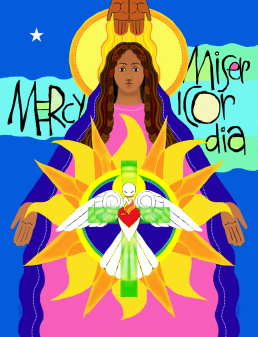 July 10-14 Parish Catechetical Leadership Institute at St. MeinradAugust 18Parish Catechetical Leader meeting, 9AM- 2PM (CST) at the Catholic CenterAugust 26Evening of Reflection with ValLimar Jansen, 6:30PM- 8:30PM (CST) at St. Benedict CathedralAugust 276th Annual Catechist Formation Day: Proclaiming Jesus’ Message of Mercy and Hope, 8AM- 2PM (CST) at the Catholic CenterSeptember 15Parish Catechetical Leaders meeting, 8:30AM- 1:30PM (CST) at the Catholic CenterSeptember 18Catechetical SundaySeptember 23-25Vatican Jubilee for CatechistsOctober 7-9Women of the Church Conference at Monastery Immaculate ConceptionOctober 20Parish Catechetical Leaders meeting, 8:30AM- 1:30PM (CST) at the Catholic CenterOctober 30Brute Awards Mass with Bishop Thompson, 1:30PM (CST) at St. Benedict CathedralNovember 6-12National Vocations Awareness WeekNovember 10-11Catholic Leadership Reflection Days at French Lick ResortNovember 17Parish Catechetical Leaders meeting, 8:30AM- 1:30PM (CST) at the Catholic CenterNovember 24- 25Happy Thanksgiving!  Catholic Center ClosedDecember 1-3National Conference on Catholic Youth Ministry, San Jose, CADecember 15Parish Catechetical Leaders meeting, 8:30AM- 1:30PM (CST) at the Catholic CenterDecember 24- January 2Merry Christmas!  Catholic Center ClosedJanuary 19DAPCA/ Parish Catechetical Leaders Retreat, 8:30AM-1:30PM (CST)January 25-29Pilgrimage for Life   January 21RCIA Retreat, 8:30- 11:30AM (CST) at the Catholic Center. Opening Prayer with Bishop ThompsonJanuary 29- February 4Catholic Schools Week February 4Confirmation Spectacular, 12:30- 5:30 (EST) at St. Joseph Church in Jasper, IN. Mass with Bishop Thompson at 4PM (EST)February 16Parish Catechetical Leaders meeting, 8:30AM- 1:30PM (CST) at the Catholic CenterMarch 5Rite of Election, 2PM (CST) at St. Benedict CathedralMarch 16Parish Catechetical Leaders meeting, 8:30AM- 1:30PM (CST) at the Catholic CenterApril 14Good Friday- Catholic Center ClosedApril 16Happy Easter!April 27Parish Catechetical Leaders meeting, 8:30AM- 1:30PM (CST) at the Catholic CenterMay 18Mass with Bishop Thompson  & Parish Catechetical Leaders meeting, 8:30AM- 1:30PM (CST) at the Catholic CenterMay 22-25NCCL Conference in Dallas